3. Вікова і статева структура населення УкраїниВікова і статева структура населення формується під впливом народжуваності, смертності, міграцій. У віковій структурі населення можна виділити три групи:• діти і підлітки (від 0 до 15 років);• працездатне населення (чоловіки від 16 до 59 років, жінки від 16 до 54 років);• люди старшого віку (пенсіонери).Вікова і статева структура населення залежить від середньої тривалості життя. За даними Держкомстату, середня тривалість життя населення України у 2006–2007 рр. становила 68 років. Середня тривалість життя жінок — 74 роки, чоловіків — 62 роки. За останнє десятиріччя середня тривалість життя жінок залишилася незмінною, а чоловіків зменшилася на 2 роки.Порівняймо ці показники з аналогічними в інших країнах світу. В Японії середня тривалість життя жінок становить 82, чоловіків — 76 років; у Швеції — 81 і 76 років відповідно.Статевовікова структура та тривалість життя в першу чергу залежать від його рівня, тобто від реальних доходів, структури споживання, тривалості робочого часу та умов праці, розвитку охорони здоров’я, участі чоловіків у воєнних та інших конфліктах, міграції та інших показників.Завдання . Проаналізуйте статево-вікову піраміду, яка графічно зображує розподіл населення за віком та статтю. Складіть питання для аналізу піраміди. Наприклад, поміркуйте та назвіть причини зміни співвідношення між чоловіками та жінками в різних вікових групах.Статевовікова піраміда населення України на початок 2008 року 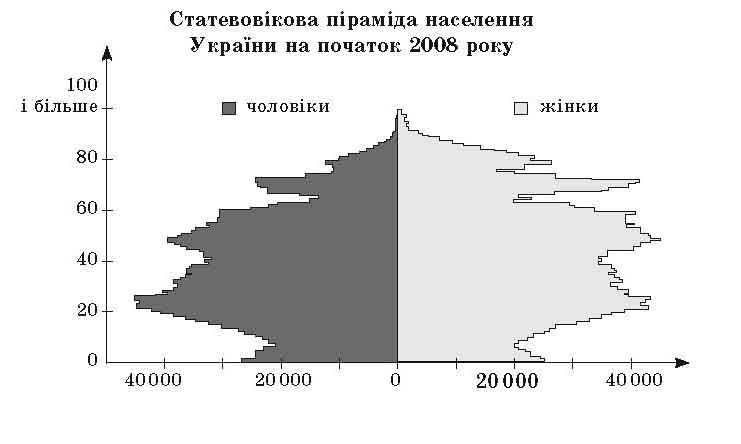 